ZYRA E INFORMIMIT PUBLIK                                                 Arianit.demaj@rks-gov.netNr.01 zyrtarisht    	                                                                            zip-peje@hotmail.com                                                                                                                                                                                                                                              Data:21.02.2020                                                                        http://kk.rks-gov.net/peje                                                                                                                                                                                                                                                             NJOFTIM - TAKIMI  I  ASAMBLESË  KOMUNALEAsambleja Komunale në Pejë, të Premten me28 Shkurt 2020,do të mbajë mbledhjen e vetë  të rregullt, duke filluar në ora 10:00, me këtë rend dite.Shqyrtimi i Draft – Rregullores (KPE) Nr.__/2020 për orarin e punës së veprimtarive ekonomike në Komunën e Pejës.Shqyrtimi i Draft – Rregullores Nr.__/2020 për Organizimin dhe bashkëpunimin e Komunës me fshatrat,vendbanimet dhe lagjët urbane në territorin e Komunës së Pejës.Shqyrtimi i kërkesës së Kryetarit të Komunës dhe Drejtorisë për Buxhet dhe Financa për rritje buxhetore dhe buxhetimin e programeve buxhetore ne  kategorinë Investime kapitale.Shqyrtimi i propozimit të Kryetarit të Komunës dhe Drejtorisë për Buxhet dhe Financa për bartjen buxhetore nga viti 2019 në vitin 2020.Shqyrtimi i Raportit informativ të të hyrave dhe shpenzimeve buxhetore për vitin 2019.        Shqyrtimi i Raportit vjetor informativ për Kontratat e nënshkruara publike për vitin fiskal 2019.   Informatë mbi  procesin e trajtimin e objekteve të ndërtuara pa leje (për legalizim) në Komunën e Pejës.Shqyrtimi i Planit të Biznesit – 2020 të NPL. “Stacioni i Autobusave” sh.a. Pejë.Shqyrtimi i Planit të Biznesit të NPL. “Ambienti” sh.a. Pejë.Pyetjet dhe propozimet  lidhur me punën e Komunës, të ngritura nga anëtarët, në atë rënditje siç janë pranuar.	Takimi i ardhshëm i Kuvendit Komunal planifikohet të mbahet ne Mars 2020.                                                                                        Zyra  e  Informimit  Publik 	                                                                            Arianit Demaj-shef i zyrës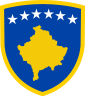                     R E P U B L I K A     E    K O S O V Ë S                       R E P U B L I C    OF    K O S O V O                         R E P U B L I K A    K O S O V A KOMUNA E PEJËS       MUNICIPALITY OF  PEJA      OPŠTINA   PEĆ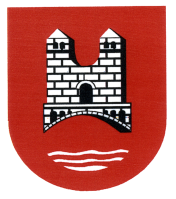 